SAC AgendaDecember 5, 2023Members in attendance: 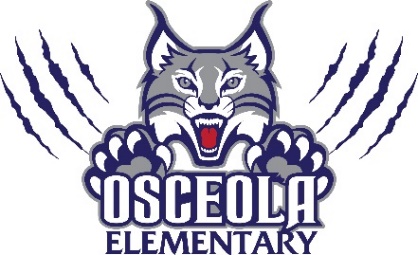 Jessley Hathaway – PrincipalSophia Barlotta - ChairAshley Gause – SecretaryAmanda DevanyRachel CampbellHillary SotoNicole GoldenJessica AlleeAngela MarcuskyJennifer CollinsKayla PeloquinKatelyn WarrenKirsten HeathJenet Wenderoth Lauren PaleseOthers present:  Meeting called to order at 5:36Second by Jessica Allee and Amanda DevanyReview and Approval of November minutesSecond by Jessica Allee Needs Assessment Survey updateOpens in the spring semester- Please be sure to participate when you get the survey!Technology and Writing updatesWriting initiative across the entire school – scaffolding and building up writing skills as students progress through each grade level – color coding will be embedded across the entire school so students are able to see each part of their writing4th and 5th grade are expected to type their essays and use their technology to help them write faster and receive feedback from their teacher – 3rd grade will be adding this technology portion to their writing in the second half of the yearFunds RequestCoach Marcusky requested to go to a professional development conference - approvedFAST PM2 Testing and Scoring updatesAmanda Devany explained the FAST testing for each grade level and what the students are taking K-5 takes reading and math4th and 5th also take writing5th takes scienceDistrict Updates and Principal commentsSchools are able to use QR codes in parent pick up lines to help receive responses to surveys if neededFun Run at Palencia Elementary on February 3rd Open Floor (Celebrations/Questions) Next meeting date: February 6th at 5:30pmMeeting called to close at 6:08Second by Rachel Campbell